Sale Harriers Open Series 
Sportcity, Manchester 1 Feb 1560 Section1260 Section1260 Section1260 Section1260 Section1260 Section1260 Section1260 Section1260 Section1260 Section1260 Section1260 Section1260 Section1260 Section1260 Section1260 Section1260 Section1260 Section1260 Section1260 Section1260 Section1260 Section1260 Section1260 Section1260 Section12PosPerfNameAGAgeDOBCoachClubSBPB18.07iVanessa GiblinPBU20W1829.10.96Manchester H8.078.07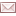 28.30iHeidi JacksonSBU20W1827.10.96City of Stoke/Cheshire Schs8.308.1738.44iEmma GivensSBU23W2116.06.93Liverpool Pembroke Sefton/Edge Hill Uni8.448.2948.45iRebecca KennedySBU20W1620.04.98Wendy AndrewsEast Cheshire8.458.3659.06iImani ModahlPBU23W1908.10.95Vicente ModahlSale Harriers Manchester9.069.06200 Section16200 Section16200 Section16200 Section16200 Section16200 Section16200 Section16200 Section16200 Section16200 Section16200 Section16200 Section16200 Section16200 Section16200 Section16200 Section16200 Section16200 Section16200 Section16200 Section16200 Section16200 Section16200 Section16200 Section16PosPerfNameAGAgeDOBCoachClubSBPB127.60iSharon GreenwoodSBV40W4301.09.71Alan ApplebyPreston/Civil Service/Northern Vets27.6026.10227.67iTalia CorbettSBU20W1715.10.97Ian HallidayEast Cheshire27.6726.2328.75iImani ModahlPBU23W1908.10.95Vicente ModahlSale Harriers Manchester28.7528.75